Servisní smlouvao provádění pozáručního servisu a údržby zdravotnické techniky, uzavřená dle
zákona č. 89/2012 Sb., občanský zákoník, v platném zněníI.Smluvní stranyNemocnice Třinec, příspěvková organizace Kaštanová 268, Dolní Líštná, 739 61 TřinecIng. Martin Sikora, ředitel 00534242 CZ00534242 Komerční banka, a.s.29034781/0100Bc. Jaroslav Brzyszkowski, provozně technický náměstek ředitele +420 558 309 751, e-mail: jaroslav.brzyszkowski@nemtr.czOlympus Czech Group, s.r.o., člen koncernuEvropská 176/16, 16041 Praha 6Ing. Ivem Lukešem, CSc. a Radkem Šubotníkem, prokuristy společnosti27068641CZ27068641UniCredit Bank, Nám. Republiky 3a, 110 00 Praha12105630382/2700Mgr. Ctibor Pechlát+420 602 116 655, ctibor.pechlat@olympus.comobjednatel a zhotovitel dále také jako „smluvní strany“ nebo jednotlivě jako „smluvní strana“n.Předmět smlouvyPředmětem této smlouvy je závazek zhotovitele provádět pro objednatele pozáruční servis a odbornou údržbu zdravotnických prostředků (dále jen ZP) pořízených na základě Kupní smlouvy č. TRI_K_33_2020 uzavřené mezi smluvními stranami dne 9. 11. 2020 jako výsledek veřejné zakázky, kterou objednatel jako zadavatel vyhlásil pod evidenčním číslem TRI/Buj/2020/039/Mikroskop, EZAK P20V00000278. ZP je podrobně specifikován v příloze č. 1 této smlouvy.III.Rozsah a podmínky prováděné odborné údržby a pozáručního servisuZhotovitel se zavazuje provádět odbornou údržbu (dále jen BTK) a pozáruční servis ZP dle předpisů výrobce a dle zákona č. 268/2014 Sb., o zdravotnických prostředcích, v platném znění.Objednatel umožní zhotoviteli přístup ke kontrolovaným a opravovaným zařízením a vytvoří podmínky pro řádné provedení kontrol a servisu v místě provozu.Objednatel je povinen poskytnuté služby fyzicky, kvantitativně a kvalitativně převzít od zhotovitele. Potvrzení ze strany objednatele musí být provedeno výhradně technickým pracovníkem. V pracovní době od 6,00 do 14,30 hodin potvrdí provedené úkony objednávající technik nebo jeho zástupce, mimo pracovní dobu bude technikům výkaz zaslán elektronicky, po ověření bude výkaz potvrzen a zaslán zpět zhotoviteli.Oprávněné osoby k podpisu servisních výkazů:XxxBTK prováděné na základě této smlouvy budou uskutečňovány v pracovních dnech od 6,00 do 14,30 hodin. Přesný termín provedení se účastníci této smlouvy zavazují dojednat s dostatečným předstihem (minimálně však 3 dny předem), a to telefonicky nebo elektronicky. Zhotovitel se zavazuje dodržet lhůty pro provádění BTK a plánované kontroly provádět i bez výzvy objednatele v řádném termínu, nejpozději však v den vypršení lhůty kontroly.V případě, že ze strany zhotovitele nebude dodržen termín provedení BTK, je povinen tuto skutečnost nahlásit objednateli s odůvodněním a sdělením následného termínu, z důvodu povinnosti objednatele odstavit ZP mimo provoz.Zhotovitel nezodpovídá za závady a jejich následky vzniklé neodbornou obsluhou nebo opravami přístrojů objednatelem, svévolnou manipulací s přístrojem, používáním neoriginálních náhradních dílů a spotřebního materiálu, které nedoporučil výrobce nebo zhotovitel, anebo jakýmkolivjiným zásahem provedeným v rozporu s návodem k obsluze, vystaveným výrobcem k předmětnému zařízení.Zhotovitel se zavazuje upozornit objednatele na technický stav zařízení, které kontroloval nebo opravoval, a upozornit na nutnost opravy či seřízení předmětného zařízení. V případě, že bude nutné provést servisní úkon, který přesáhne částku 5 000,- Kč vč. náhradních dílů, bude zhotovitelem vystaven cenový návrh. Objednatel rozhodne zda takový servisní úkon požaduje provést či nikoliv. Smluvní strany se zavazují veškerou komunikaci, týkající se plnění této smlouvy, realizovat na elektronických adresách objednatele - uvedených v článku III, odst. 3 této smlouvy a zhotovitele: servicessd@olympus.czZhotovitel je povinen reagovat a nastoupit na odstranění poruchy a závady v následujících termínech:Doba reakce na nahlášení opravy v pracovní dny max. 24 hodin.Doba nástupu na opravu do 72 hodin od nahlášení poruchy.Doba odstranění poruchy s použitím náhradních dílů max. 10 dní od nahlášení poruchy.V případě opravy trvající déle než 4 dny se zhotovitel zavazuje k bezplatnému vypůjčení náhradního ZP stejného typu po dobu poskytování servisu, a to v případě, že ji bude objednatel vyžadovat.IV.Závazky smluvních stranZhotovitel se zavazuje při plnění této smlouvy dodržovat platné předpisy k zajištění bezpečnosti a ochrany zdraví při práci, protipožární ochrany a předpisy hygienické.Zhotovitel se zavazuje v předstihu 12 měsíců informovat objednatele o ukončení technické podpory ZP uvedeného v příloze č. 1 této smlouvy, jejichž BTK a pozáruční servis jsou předmětem této smlouvy.Objednatel je povinen nahlásit telefonicky nebo elektronickou formou zjištěné poruchy ZP u zhotovitele bez zbytečného odkladu poté, co je zjistí.Objednatel zajistí, aby ZP byl uvolněn z provozu, respektive zpřístupněn k provedení stanovených servisních úkonů bez časových ztrát.Objednatel zajistí, aby bez souhlasu zhotovitele nebyl proveden žádný zásah třetí osoby do ZP.Na ZP, který objednatel převzal a provozuje, je oprávněna provádět servis a BTK pouze osoba, která je registrovaná na SÚKL a má autorizaci od výrobce.Zhotovitel není oprávněn zajistit předmět smlouvy třetími osobami.V případě nedodržení lhůt definovaných v článku III, odst. 4 a 8 této smlouvy, bude objednatel po zhotoviteli nárokovat pokutu ve výši 500,- Kč za každý započatý den.V.Cena plnění a platební podmínkyZhotovitel bude za provádění BTK a servisu ZP fakturovat objednateli cenu, která je stanovena dle nížeuvedeného členění:Cena za 1 hod. provedeného servisního úkonu bez DPH690.00Cena za 1 výjezd do místa plnění servisního úkonu bez DPHKčCena za provedení 1 BTK včetně cestovních a ostatních výloh bez DPH1 560,00 KčCena za 1 km při sdílené jízdě bez DPH13,50/km KčSmluvní strany se dohodly, že cena dle článku V. odst. 1 této smlouvy je zhotovitelem garantována po dobu 24 měsíců po ukončení záruční doby ZP. Po uplynutí této doby je možné po dohodě obou smluvních stran upravit cenu, pro další smluvní období, v návaznosti na vývoji hodnoty inflace zjištěné podle oficiálních údajů ČSÚ.Ceny stanovené v článku V, odstavce 1 této smlouvy jsou nepřekročitelné a lze je měnit pouze pokud po uzavření smlouvy nebo v průběhu plnění předmětu smlouvy dojde ke změnám sazeb daně z přidané hodnoty nebo ke změnám jiných daňových předpisů, majících vliv na cenu předmětu smlouvy.Cena za provádění pozáručního servisu a BTK ZP bude objednatelem hrazena na základě daňového dokladu - faktury (dále jen „faktura“), vystaveného zhotovitelem. Splatnost faktury je stanovena na 30 dní od jejího doručení objednateli. Faktura musí mít náležitosti daňového dokladu dle příslušných právních předpisů. Nedílnou součástí faktury je potvrzený servisní výkaz, v případě BTK originál protokolu o provedení BTK. Nebude-li faktura splňovat předepsané náležitosti nebo bude-li fakturována neodpovídající částka, je objednatel oprávněn fakturu dodavateli vrátit, přičemž lhůta splatnosti stanovená v předchozí větě začíná běžet až dnem doručení řádné faktury objednateli. Dnem úhrady se rozumí den připsání fakturované částky na účet dodavatele.Faktura bude také obsahovat údaj o související veřejné zakázce, tzn. TRI/Buj/2020/039/Mikroskop. Nárok na úhradu faktury vznikne pouze za předpokladu, že služby uvedené v článku III, odst. 1 této smlouvy byly provedeny řádně a včas a objednatel tuto skutečnost následně písemně potvrdil.VLČas plnění a ostatní ujednáníTato smlouva se sjednává na dobu neurčitou, přičemž smlouvu lze ukončitdohodou smluvních stranvýpovědí bez udání důvodů s tříměsíční výpovědní dobou, přičemž zhotovitel je oprávněn smlouvu vypovědět nejdříve po uplynutí 24 měsíců od skončení záručního servisu. Objednatel může smlouvu vypovědět bez udání důvodu kdykoliv. Výpovědní doba počíná běžet prvním dnem následujícího kalendářního měsíce po jejím doručení druhé smluvní straně.V ostatních smluvních vztazích, které nejsou uvedeny v této smlouvě, se obě strany řídí ustanovením občanského zákoníku a ostatními obecně závaznými předpisy.Účastníci této smlouvy po jejím pročtení prohlašují, že souhlasí s jejím obsahem, že tato smlouva byla sepsána na základě pravdivých údajů a jejich svobodné vůle a že nebyla ujednána v tísni ani za jinak jednostranně nevýhodných podmínek.Smlouvaje vyhotovena ve dvou stejnopisech s platností originálu, z nichž každá smluvní strana obdrží po jednom vyhotovení.Veškeré změny, doplňky, dodatky k této smlouvě musí být učiněny písemnou formou, číslovány a musí být podepsány oběma smluvními stranami, jinak jsou neplatné.Tato smlouva nabývá platnosti dnem podpisu oběma smluvními stranami a účinnosti dnem uveřejnění v Informačním systému registru smluv postupem dle zákona č. 374/2015 Sb., v platném znění.Zhotovitel je povinen vůči třetím osobám zachovávat mlčenlivost o všech skutečnostech, které se dozvěděl při realizaci této smlouvy a v souvislosti s ní, a které jsou chráněny příslušnými obecně závaznými právními předpisy (zejména obchodní tajemství, osobní údaje, utajované skutečnosti), nebo které objednatel prohlásil za důvěrné. Povinnost mlčenlivosti trvá i po skončení platnosti této smlouvy. Tyto povinnosti se zhotovitel zavazuje zajistit i u všech svých zaměstnanců, případně jiných osob, které zhotovitel k realizaci práv a povinností, vyplývajících z této smlouvy, použije.Tato smlouva bude uveřejněna prostřednictvím registru smluv postupem dle zákona 340/2015 Sb., o zvláštních podmínkách účinnosti některých smluv, uveřejňování těchto smluv a o registru smluv (zákon o registru smluv), v platném znění. Smluvní strany se dohodly, že uveřejnění v registru smluv provede objednatel.Zhotovitel prohlašuje, že smlouva neobsahuje obchodní tajemství. V případě, že by smlouva obsahovala obchodní tajemství, je toto obchodní tajemství zhotovitelem ve smlouvě zřetelně označeno a zhotovitel odpovídá za to, že obchodní tajemství naplňuje všechny náležitosti dle Občanského zákoníku v platném znění.Nedílnou součástí této smlouvy je příloha č. 1 Specifikace předmětu smlouvy.Ing. Ivo Lukeš, CSc. a Radek Šubotník prokuristé společnosti Olympus Czech Group s.r.oTechnicky popis mikroskopu Olympus BX53 pro patologiiSTATIV:Mikroskop má stabilní kovový a ergonomický stativ, hrubé a jemné ostření na obou stranách stativu včetně ergonomického ovládacího kolečka pro jemné ostření, které lze instalovat na levou, nebo pravou stranu. Rozsah zdvihu je 25mm. Zdvih na otáčku je 15mm pro hrubé ostření a lOOpm na otáčku pro jemné ostření. Rozlišení Z osy je 1 pm. Stativ umožňuje aretaci Z-osy - ochrana proti zlomem preparátu (nastavení horního dorazu). Polní clona je zabudovaná ve stativu. Stativ umožňuje nastavit odpor tuhosti hrubého ostření.OSVĚTLOVACÍ SOUSTAVA:Mikroskop má tzv. „Koehlerovo“ osvětlení (irisová clona pole, irisová aperturní clona) pro procházející světlo - LED osvětíení 14W. Tme Color LED osvětiení je plynule regulovatelné na těle mikroskopu. Optická soustava je tvořena soustavou čoček pro rovnoměrné osvědem celého zorného pole. LED osvětlením má životností LED diod 50 000 hodin a je dostatečně výkonné zaručující věrnost barev. Intenzita osvědem > než 100W halogen.STOLEK:Stolek mikroskopu je pravostranný s bezhřebenovým vedením preparátu s univerzálním ovládáním, ergonomický mechanismus posunu, tuhost chodu regulovatelnou nezávisle v ose X a Y. Povrch stolku je opatřen ochrannou ultra tvrdou keramickou vrstvou. Stolek má možnost nastavení tuhosti posuvu pro každou osu. Stolek rovněž obsahuje držák 2ks. sklíčkových preparátů. Stolek má stupnici pro odečet souřadnic XY. Stolek je rovněž opatřen gumovými nástavci pro snadné ovládám pohybu stolku.TUBUS:ergonomický naklápěcí tubus (5-35°) s dioptrickou korekcí, zorné pole č. 22 plus trinokulámí intermediámí tubus umožňující přípojem kamery s dvoucestným dělením světelné dráhy oči/kamera (100%/0 %- 20%/80%)OKULÁRY:2x - zvětšení lOx se širokým zorným polem č.22 (F.N. 22)OPTICKÁ SOUSTAVA + KONDENZOR:Optická soustava UIS2 s korekci na nekonečno. Kondenzor Abbeův (N.A. 1,1) s nastavitelnou aperturní clonou Objektivy:odnímatelný objektivový revolver pro min.6 objektivů se slotem pro DICplanfuorit objektiv 4x, N.A. 0,13, w.d 17 mmplanfuorit objektiv lOx, N.A. 0,30, w.d 10 mmplanfuorit objektiv 20x, N.A. 0,50, w.d 1,6 mmplanfuorit objektiv 40x, N.A. 0,75, w.d 0,51 mmplanachromatický objektiv 60x, N.A. 0,80, w.d 0,2 mmplanachromatický objektiv lOOx, N.A. 1,25 w.d 0,13 mm, imerzní olejovýobjektivy plně kompatibilní se všemi objektivy, které jsou v majetku zadavatele (UIS, UIS2)KAMERAAdaptér pro připojení digitálního fotoaparátu k mikroskopuSoučástí sestavy je fotoaparát Canon EOS2000 s rozlišením 24,lMpix, čip CMOS, velikost displeje 7,5cm, fotoaparát umožňuje výměnu objektivů, součástí je nabíjecí baterie a síťová adapter pro přímé napájení, fotoaparát se připojuje k tělu mikroskopu pomocí adapteru k trinokulárnímu tubusu. Fotoaparát je připojitelný k PC pomocí rozhraní USB-2. Fotoaparát je možné ovládat pomocí SW Quick Photo Camera pro základní obrazovou analýzu.Software - Quick Photo Camera 3.2.Základní SW pro obrazovou analýzu, pořizování a úprava snímků a ovládání zrcadlovky.Možnost vkládání textových popisků a označování zajímavých míst ve snímku, živý náhled, měřené v hotovém snímku, měření délek - pole s naměřenou hodnotou lze ve snímku libovolně přesouvat, s měřícím objektem zůstává hodnota spojena pomocnou čarou a je možné měnit označení měřené veličiny, velikost písma naměřených hodnot ve snímku, barvu a doušťku měřících čar, barvu pomocných čar.Vkládání kalibrovaného měřítka (možnost uživatelsky definovat typ měřítka, vertikální nebo horizontální pozice ve snímku, měřítko se při zvětšování snímku na monitoru počítače průběžně přepočítává),SW je v Čj s možností přepnutí do Aj.Automaticky vytvářená tabulka naměřených hodnot obsahující základní statistiku s možností psaní poznámek a exportování do programu Microsoft® Excel včetně pořízené fotografieAutomatické pořizování snímků v definovaném časovém intervalu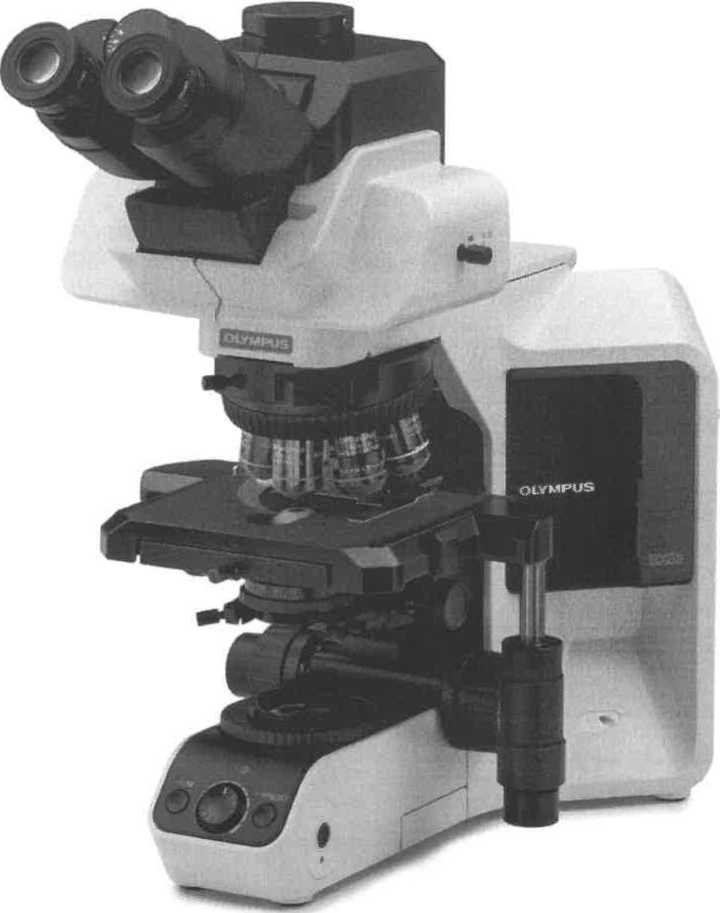 